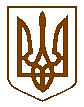 УКРАЇНАБілокриницька   сільська   радаРівненського   району    Рівненської    області(сорок перша чергова сесія сьомого скликання)РІШЕННЯвід  29 березня  2019 року                                                                            № 926                                                                             Про затвердження Програми з  відзначення у 2019 році Дня пам’яті та примирення і 74-ї річниці перемоги над нацизмом у Другій світовій війні  на території Білокриницької сільської радиЗ метою вшанування пам’яті померлих у боротьбі за свободу і незалежність Батьківщини, посилення державної турботи про ветеранів Великої Вітчизняної війни, збереження традицій, шанобливого ставлення до людей старшого покоління та з метою належної підготовки та відзначення у 2019 році Дня пам’яті та примирення і 74-ї річниці перемоги над нацизмом у Другій світовій війні  на території Білокриницької сільської ради, керуючись ст. 28, 38, 64 Закону України «Про місцеве самоврядування в Україні», сесія Білокриницької сільської ради ВИРІШИЛА:Затвердити план заходів з відзначення у 2019 році Дня пам’яті та примирення і 74-ї річниці перемоги над нацизмом у Другій світовій війні  на території Білокриницької сільської ради згідно додатку 1.Затвердити кошторис витрат на проведення у 2019 році Дня пам’яті та примирення і 74-ї річниці перемоги над нацизмом у Другій світовій війні  на території Білокриницької сільської ради, згідно додатку 2.Оприлюднити рішення відповідно до вимог законодавства.Контроль за виконанням даного рішення покласти на Контроль за виконанням даного рішення покласти на голову постійної комісії сільської ради з питань бюджету та фінансів О. Зданевич  та головного бухгалтера сільської ради М. Захожу.Сільський голова                                                                                 Т. ГончарукДодаток  1до рішення сесії Білокриницької сільської  ради
від «29»  березня  2019  р.  № 926План заходівПрограми з  відзначення у 2019 році Дня пам’яті та примирення і 74-ї річниці перемоги над нацизмом у Другій світовій війні  на території Білокриницької сільської радиЗаступник сільського голови з питань діяльності виконавчих органів                                                            О. Казмірчук Додаток  2до рішення сесії Білокриницької сільської  ради
від «29»  березня  2019  р.  № 926КОШТОРИС ВИТРАТна проведення у 2019 році Дня пам’яті та примирення і 74-ї річниці перемоги над нацизмом у Другій світовій війні  на території Білокриницької сільської радиЗаступник сільського голови з питань діяльності виконавчих органів                                                            О. Казмірчук№ п/пЗаходиДата проведенняВідповідальні1Упорядкувати і привести в належний санітарний стан пам’ятні місця, братські могили та кладовища. Здійснити заходи з благоустрою та озеленення території сільської ради.Квітень, травень 2019 рікО.Ю. Казмірчук, заступник сільського голови з питань діяльності виконавчих органів 2Активізувати роботу по соціальному захисту ветеранів війни, вдів загиблих:провести обстеження соціально-побутових умов;забезпечити вчасне отримання одноразової допомоги1-7 травня 2019 рокуІ.О. Остапчук, спеціаліст І категорії із соціальних питань;М.М. Захожа, спеціаліст- головний бухгалтер3Організувати привітання одиноких ветеранів війни, вдів загиблих воїнів на дому, провести акцію «Турбота» по наданню адресної допомоги ветеранам і вдовам загиблих8-9 травня 2019 рокуІ.А. Захожа, секретар сільської ради;О.Ю. Казмірчук, заступник сільського голови з питань діяльності виконавчих органів4Організувати покладання квітів до пам’ятних місць територіальної громади (с. Біла Криниця,  с. Глинки)8-9 травня 2019 рокуТ.В. Гончарук, сільський голова;О.Ю. Казмірчук, заступник сільського голови з питань діяльності виконавчих органів5Провести книжково-ілюстровану виставку літератури у Білокриницькій сільській ПШБ 8-9 травня2019 рокуО.Д. Морозюк, завідувач Білокриницькою сільською ПШБ6У навчальних закладах сільської ради провести уроки мужності, гордості, пошани.1-7 травня 2019 рокуВ.А. Целюк, заступник директора білокриницької ЗОШ 1-3 ст.;Л.Ф. Гуль, директор Глинківської ЗОШ 1-2 ст.;В.Г. Вельгун, завідувач Білокриницького ДНЗ7У Білокриницькому будинку культури провести урочистості з відзначення у 2019 році Дня пам’яті та примирення і 74-ї річниці перемоги над нацизмом у Другій світовій війні  9 травня 2019 рокуО.Л. Нестерчук, директор Білокриницького будинку культури№ ЗаходиРозпорядники коштівСума1Одноразова матеріальна допомогаБілокриницька сільська рада90002Квіткова продукціяБілокриницька сільська рада10003Вітальні листівкиБілокриницька сільська рада504Транспортні послуги  з перевезення Білокриницька сільська рада10005Вінки  ритуальні Білокриницька сільська рада5006Штучні квіти (червоні маки) - символ Перемоги над нацизмом Білокриницька сільська рада3007Захід на «Солдатському привалі»Білокриницька сільська рада1000ВСЬОГОВСЬОГОВСЬОГО12850